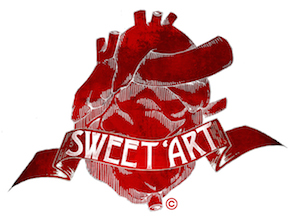 Sweet ‘Art Presents THE GREAT LEVELLER?An Online Art Exhibition in Response to the Covid-19 Pandemic The Covid-19 lockdown in London started in mid-March. Knowing it would be impossible to consider or plan for a physical exhibition for some time, we wanted to investigate a virtual exhibition. Although the virus has been devastating for so many people, in terms of their own health, or their family and friends', we knew it would also be a creative spur for many artists who would want to respond to the developments and issues of the pandemic.This exhibition is a first for Sweet ‘Art, responding to social distancing guidelines while not neglecting our mission of hosting inclusive and accessible art exhibitions that explore important social issues from intersectional, feminist perspectives. Held in a virtual Sweet ‘Art gallery, accessible to anyone on a computer or phone, or even experienced as a 3D space using VR, selected artworks explore ideas of strength and support from being part of a community and ways of reaching others during social distancing. Also included is art-based critique of ideas surrounding isolation, solitude and enforced joining-in, political critique in response to the societal inclusion/exclusion of marginalised communities at this time, and the potential stresses of having others beamed into your home daily! List of Works on DisplayRoom 1'Children of the Quarantine' - CW Stubbs, 2020, Acrylic on canvas, £250'Talking Mask 1' - Lidia Lidia, 2020, Photography, £120'Disillusioned and Potentially Dangerous' - Sal Jones, 2019, Oil on canvas, £550'A Bystander' - Yoo Kyung Shin, 2018, Oil on canvas, £250'Death of the Novelist' - Evelyn Jean, 2019, Oil on canvas, £1500'Panda Eating' - Michael Walls, 2012, C-type print, £200'Britain’s at its best in a crisis' - Lucy Sharkey, 2020, Textile, multimedia, print, £30Cyanotype - Sian Matthews, 2020, Cyanotype print, not for sale'Can you see my silence?' - Alexandra Gromova, 2020, Silk embroidery on medical mask, £100'Fluoxetine' - Sian Matthews, 2020, Digital print (Original - Recycled medical packaging, embroidery thread,seed bead), £35 framed, £20 unframed'Talking Mask 2' - Lidia Lidia, 2020, Photography, £120'Odds' - Jake Francis, 2020, Digital Print/Collage, £80 (for pair)Room 2'Industrial Landscape' - Jake Francis, 2020, Digital collage/print, £50'Blitz Spirit_no 1' - Carolina Khouri, 2020, Tarpaulin, acrylic paint, £3500'The vast outside' - Ruti Singer, 2018, Ink, acrylic and dry pastel on Shuen paper, £885'Alone Together' - Chris Avis, 2020, Archival pigment print (limited edition of 10/ 8 available), £270 framed, £200 unframed.'Kakka Rokka Nixi' - Corrina Eastwood, 2020, mixed medium approx, not for sale'Groom Lake' - John Gathercole, 2016, Oil on canvas, £1600'Elephant Playing Cards' - Michael Walls, 2012, C-type print, £200'Imagine the Things I’m Afraid Of' - Sal Jones, 2019, Oil on canvas, £550 (framed)'DON’T BE A CUNT' - Melody Thornton, 2020, Pen on art paper, £100 (unframed)'BE FUCKING KIND' - Melody Thornton, 2020, Pen on art paper, £100 (unframed)'A Matter of Time (Series)' - Neeq Serene, 2020,  C-Type on Kodak Metallic paper, £125'Porcelain Plague II' - Mia-Jane Harris, 2020, Vintage ceramic, found materials, enamel, £210Room 3'Field Transmission' – Vitamorte, 2020, Digital print of sculpture, £160 (print) £450 (sculpture)'Project Zoom: a Painted online Meeting' - Dania Latar, 2020, Acrylic on paper, £450'Girl in the mask' - Shelley Dyer-Gibbins, 2020, Linocut and watercolour, £250'Hazmat' - Tina Finch, 2020, Acrylic monotype on paper, £120'Exquisite Corpse Number 7'  -  Diogo Duarte & Jessica Mitchell, 2020, Oil pastel, charcoal, ink and acrylic paint on paper, £350'Exquisite Corpse Number 1' - Diogo Duarte & Jessica Mitchell, 2020, Charcoal and oil pastel on paper, £350'I only wanted a cuddle' - John Gathercole, 2018, Oil on paper, £2000‘Love, dinner, flowers, dances (money, work, deadlines, power)’ - Sabrina Fuller, 2020, Sound recording, booklet and poster, Not for sale'Barefeet' - Courtney Bae, 2020, Oil on linen, £3640'The Dancer, The Free' – SOMA, 2016, Marker pen and oil stick on unprimed canvas, £325'Imagined communities 1' - Ivilina Kouneva, 2020, Painted paper collage mounted on watercolour paper, £750'What is Strength?' - Tara Vatanpour, 2020, Digital print, £70'TUX' - Jamie Ashman, 2019, Acrylic on paper, £200'Covid 19 survivor commemorative plates' - Sons of Incoherence, Now-ish, Fragile breaky break stuff, £ 4 containers of toilet rolls, 2 tons of flour and a chew on your ankle'When she wanted us all to just fuck off' - Victoria General, 2020, Pastel, £540All works of art ae for sale unless otherwise stated, please email info@wearesweetart.com for any further information about any of the work or to discuss a purchase.